Nombre: _______________						Fecha: __________Present Tense VerbsWe use the present tense to describe things that we are doing now or in the present.Here are some English examples: I drink	I eat		I talkTo form the present tense, we: Drop the “ar”, “er”, or “ir” of a verb.        (Yo) Hablar → HablAdd the endings that match the “ar”, “er”, or “ir.” Habl → Hablo	      AR				  ER					  IR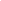 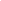 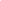 Practice conjugating the verbs below.Hablar				  Comer				        Vivir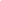 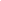 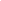 *****Notice how these are the same chart that we used for the subject pronouns.	We use the first box for “yo”, the second box for “tú”, etc.